COĞRAFYA DERSİ 10. SINIF 2. DÖNEM 1. YAZILI SORULARI (7)… – …  EĞİTİM VE ÖĞRETİM YILI ………..……………..… OKULU 10/… SINIFICOĞRAFYA DERSİ 2. DÖNEM 1. YAZILISITarih: …/…/……ADI SOYADI:………………………… NU:………….. PUAN:………A-Aşağıdaki Soruları Cevaplandırınız(Her sorunun tam doğru cevabı 8 puandır)1- Toplu kır yerleşmelerinin oluşmasında etkili olan temel iki faktör nedir? Bu tür yerleşmeler Türkiye’de nerelerde görülür?2- Aşağıdaki grafikte, beş farklı bölgedeki nüfus artış oranları ile doğurganlık oranları verilmiştir.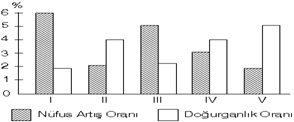 Bu grafiğe göre hangi iki bölgede nüfus artışı daha yüksektir? Bu durumun nedenini yazınız.3- Menteşe Yöresi, sıcaklık ve yağış şartları uygun olmasına rağmen az nüfuslanmıştır. Neden?4- Ülkemizde Cumhuriyetin ilk yıllarında kadın nüfusun erkek nüfustan daha fazla olmasının nedeni nedir? Yazınız.5- Göçün nedenlerinden 4(dört) tanesini yazınız?B- Aşağıda boş bırakılan yerleri doldurunuz (Her sorunun tam doğru cevabı 2 puandır)1- Ülkemizde kırsal kesimde ………………….…. etkisinden dolayı yerleşmeler güney yamaçlarda yoğunlaşmıştır.2- Doğu Anadolu Bölgesi’nde kom yerleşmelerinin oluşmasında …………………. en etkili faktördür.3- Zengin yer altı kaynaklarına sahip yerleşmeler …………………… şehirleridir.4- Kırsal nüfusun geçimi önemli ölçüde ………………….….. ve ……….…..………… dayanmaktadır.5- Bir limanın gelişebilmesi için ……………………………… geniş olmalıdır.6- Antalya,Kuşadası,Marmaris ve Göreme gibi kentlerin nüfuslanmasında öne çıkan ekonomik faaliyet  …………………………’dir.7- ………………………………………… nüfusu 500.000’in üzerinde olan kentlerdir.8- Üretici konumda olmayan 0-14 ve 65 yukarısı yaş grubuna ……………………….… denir.9- Bir ülkede doğum oranı fazla, ölüm oranı az ise …………………..……… meydana gelir.10- Ülkemizde, Cumhuriyet döneminde ilk nüfus sayım….…………….yılında yapılmıştır.C- Aşağıdaki cümlelerin yanına doğru ise “D” yanlış ise “Y” koyunuz.(Her sorunun doğru cevabı 2 puandır)1- Türkiye’de kentsel nüfus oranının en az olduğu bölge Karadeniz’dir. (  )2- Kıyı Ege’nin yerleşme şekli dağınıktır. (  )3- Aktif nüfus içinde tarımda çalışanların oranının düşük olması o ülkenin geliştiğini gösterir. (  )4- Ülkemizde kent nüfusu kır nüfusuna göre fazladır. (  )5- Kırsal kesimde eğitim hizmetlerinin yetersizliği göçe neden olan çekici faktörlerdendir. (  )6- Ülkemizde 1985 sonrası nüfus artış hızının azalmasının nedeni aile planlaması çalışmalarıdır.(  )7- Göç alan yerlerde yaşlı nüfus fazladır. (  )8- Bir bölgede doğum oranı az ise nüfus da azdır.(  )9- Nüfusumuzun ekonomik yapısına baktığımızda hizmet sektörü ilk sırada yer alır. (  )10- Ülkemizde Doğu Karadeniz Bölümünde köyden kente göçün temel sebebi makineli tarım yapılması sonucu insanların işsiz kalmasıdır. (  )D-Aşağıdaki Çoktan Seçmeli Soruları Cevaplandırınız.(Her sorunun doğru cevabı 2 puandır)1- Ülkemizde nüfusun dağılımı ile ilgili verilen aşağıdaki bilgilerden hangisi yanlıştır?A) Ülkemizde nüfus dağılımı ile yağış arasında bir paralellik vardır.B) Sanayi faaliyetlerinin olduğu yerde nüfus yoğunluğu da fazladır.C) Güneyden kuzeye doğru nüfus yoğunluğu düzenli bir şekilde azalır.D) Dağların uzanış doğrultusu nüfusun dağılımını etkilemiştir.E) Kıyı kesimlerden iç kesimlere doğru nüfus azalır.2- Ekonomik faaliyetlerin hayvancılık olduğu ve yeryüzü şekillerinin dağlık engebeli olduğu yerlerde, yayla, ağıl, kom, oba gibi geçici kır yerleşmeleri yaygındır.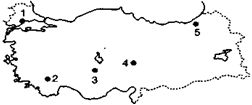 Buna göre yukarıda işaretli yerlerden hangisinde geçici kırsal yerleşmeler daha yaygındır?A) 1B) 2C)3D) 4E)53-I. Tuz Gölü çevresiII. Hakkari bölümüIII. Menteşe yöresiIV. Taşeli platosuV. Yıldız Dağları bölümüYukarıda Türkiye'nin az nüfuslanmış alanları verilmiştir. Bu alanlardan hangisinin az nüfuslanması diğerlerinden farklı bir nedene bağlıdır?A) IB) IIC) IIID) IVE)V4- Ülkemizdeki yerleşmeler, kır ve kent yerleşmeleri olmak üzere ayrılır.Buna göre, bir yerleşim yerinin kır veya kent olarak belirlenmesinde;I. yer şekilleri,II. nüfus artış hızı,III. nüfus miktarı,IV. ekonomik etkinliklerintürüÖzelliklerinden hangileri ölçü kabul edilir?A) Yalnız IB) Yalnız IVC) I ve IIID) II ve IE) III ve IV5-I. Tuz Gölü çevresiII. Taşeli PlatosuIII. Hakkâri BölümüIV. Menteşe YöresiYukarıda Türkiye'nin az nüfuslanmış alanları verilmiştir.Bu yerlerden hangilerinde nüfus yoğunluğunun az olmasında iklim ve yer şekilleri birlikte etkilidir?A) Yalnız IB) II ve IIIC) II ve IVD)Yalnız IVE) Yalnız III6-Türkiye’de yer alan aşağıdaki akarsuların bulunduğu bölgelerin iklim özellikleri ve yer şekillerinin dağılışı dikkate alınırsa, hangisinin havzasının daha fazla nüfuslandığı söylenebilir?A)Büyük MenderesB)KarasuC)ArasD)ÇoruhE)Delice7- Türkiye’de 2000 yılı istatistiklerine göre kadın başına düşen canlı doğum sayısı İzmir’de 1,8 iken, Şırnak’ta 7,1’dir.Bu durumun iki kent arasındaki;I. Aile yapısıII. Ekonomik gelişme farkıIII. İklim koşullarıözelliklerinden hangilerine bağlı olduğu söylenemez?A) Yalnız IB) Yalnız IIIC) I ve IID) II ve IIIE) I,II ve III8- Türkiye, Avrupa’nın en genç nüfuslu ülkesidir. Ancak endüstriyel gelişimin yetersiz kalması nedeniyle bu genç nüfusun önemli (bilgi yelpazesi.net) bir kısmı işsizdir.Buna göre, Türkiye’deki endüstriyel gelişimin istenilen düzeye geldiği varsayılırsa, aşağıdaki durumlardan hangisinin ortaya çıkması beklenir?A) Çalışan nüfusun yaş ortalamasının yükselmesiB) Çalışan nüfus içinde kişi başına elde edilen iş verimliliğinin artmasıC) İthal edilen sanayi ürünü çeşidinin artmasıD) Dış ticaret açığının büyümesiE) Üretim maliyetlerinin yükselmesi9- Türkiye nüfusunun genç olması,I. Ortalama yaşam süresinin uzun olmasıII. Doğum oranının yüksek olmasıIII. Bebek ölüm oranının düşük olmasıIV. Sanayi ürünleri üretiminin fazla olmasıkoşullarından hangilerinin birlikte var olmasının kesin sonucudur?A) I ve IIB) I ve IIIC) II ve IIID) II ve IVE) III ve IV10- Aşağıda üç bölgenin çalışan nüfusun iş kollarına dağılımı gösterilmiştir.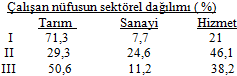 Buna göre, tabloda çalışan nüfusun sektörel dağılımı verilen bölgeler sırasıyla aşağıdakilerden hangisinde doğru olarak verilmiştir?A- Karadeniz İç Anadolu MarmaraB- Marmara Karadeniz İç AnadoluC- İç Anadolu Marmara KaradenizD- Karadeniz Marmara İç AnadoluE- İç Anadolu Karadeniz MarmaraNot:A Bölümü 40 Puan, B , C ve D Bölümleri 20’şer Puan Süre Bir Ders SaatidirBaşarılar Dilerim…